FNS-583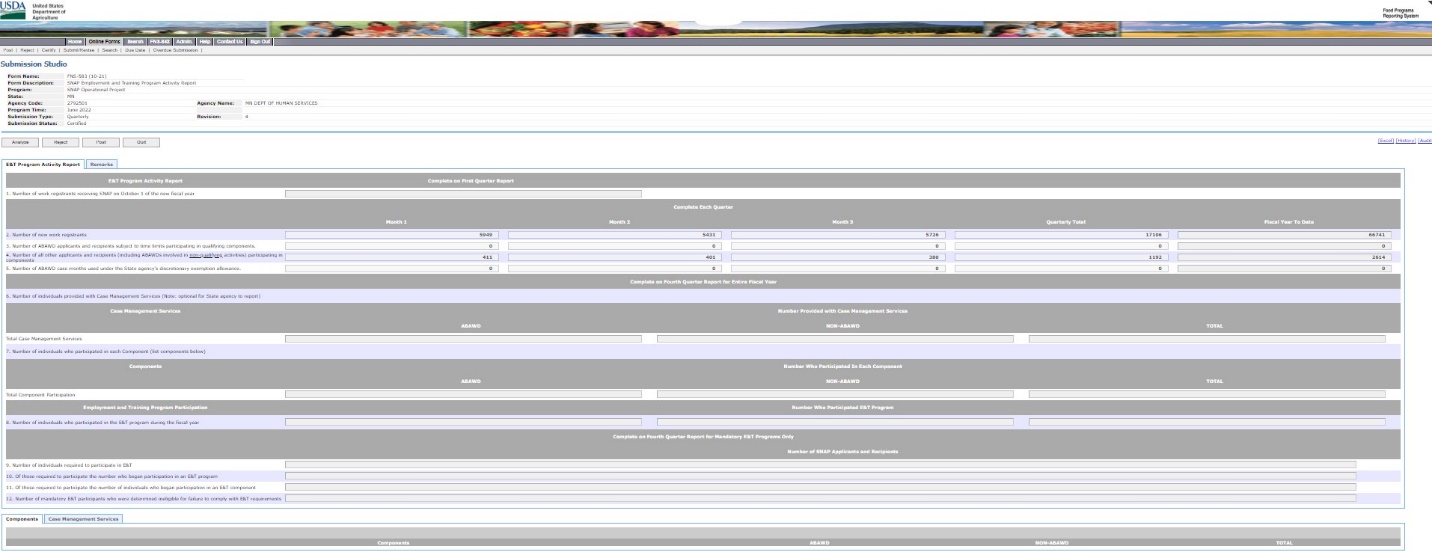 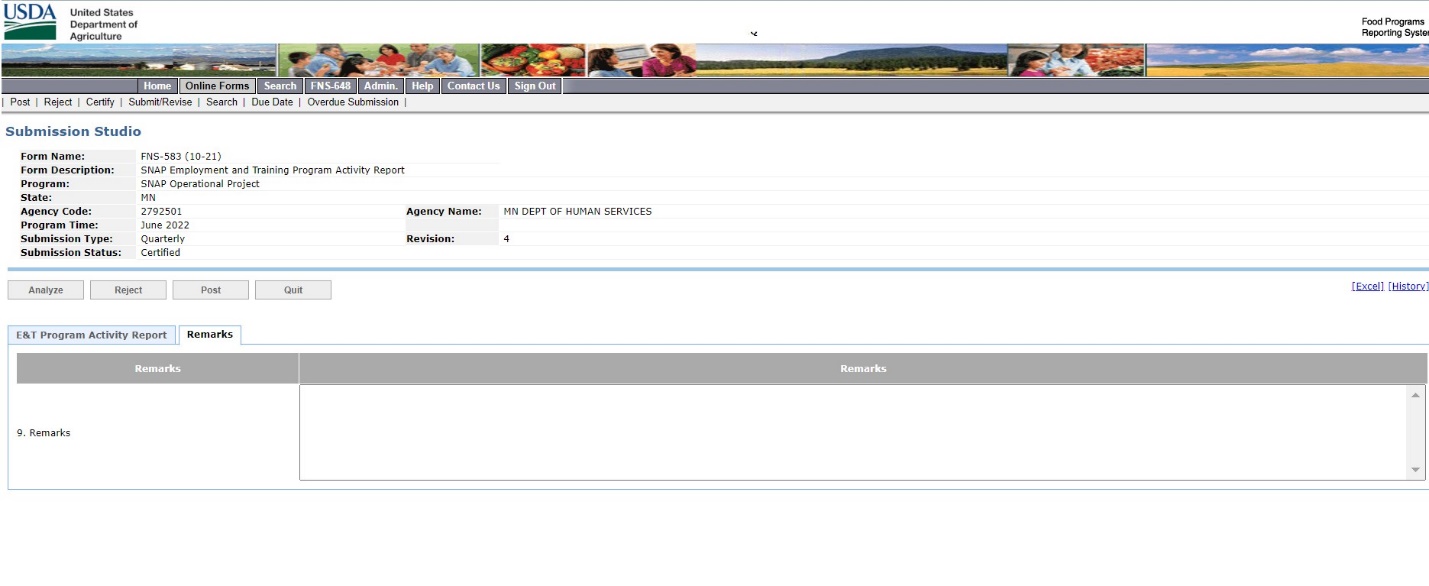 